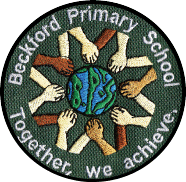 Tuesday 25th September 2018Wider Opportunities in Music – the whole class instrumental schemeBorrowing a school instrument – an agreementThis year your child is learning to play the recorder with the rest of the class. They are part of the class band. This project is organised jointly by Beckford Primary School and the Camden Music Service.The project is free – the lessons are free and we let your child borrow an instrument free of charge. We do ask that you do your best to make sure that the instrument is safe so that other children can use it in the future. Please read and sign this agreement and give it to the school office or your child’s class teacher.Your child’s name _______________________  and class __________________Recorder case number:_________  I undertake to look after the instrument:-
- make sure it’s stored safely at home, away from younger brothers and sisters
- make sure it is put safely away in its case after practice
- make sure it’s transported carefully to and from school
I will encourage my child to practise regularly and remember to take the instrument (and music) to school every Tuesday.If the instrument is lost or damaged I will contact the school so we can work out how it is to be replaced or repaired.Musical instruments are expensive and do need to be looked after. If looked after carefully, things rarely go wrong. Sometimes strings and reeds might need to be replaced. Schools will generally do this for you. If, however, an instrument is not looked after properly and is damaged, schools will ask parents to contribute to the repair.Print name _______________________________________Signed ___________________________________________ (parent / carer)Date ______________________